Tjørring IF Serie 3 - Forår 2013Lige ved og næsten...Serie 3: Tjørring IF-BK Klitten 1-2 (0-1)
Fint og jævnbyrdig første halvleg, blev mod slutningen afgjort ved et selvmål. Derfor kunne gæsterne drikke pausevand med en 0-1 føring.

Duellerne tog til i løbet af anden halvleg og midt i halvlegen var Thomas Overby impliceret i et voldsomt sammenstød i feltet foran Klittens mål, hvor vinklen var altafgørende for opfattelsen af situationen. Dommeren så det som straffespark, men nænnede ikke at følge kendelse til dørs - derfor forblev gæsterne 11 banen. Daniel Saemala sparkede straffesparket sikkert forbi mål. Mod slutningen satsede vi mere offensivt, det udnyttede Klitten til 0-2. Thomas Smith fulgte op med et hjørnespark, som han sendte direkte i mål og sikrede sig topscorerværdigheden for sæsonen. I de døende minutter fik Jonas Due en friløber, men desværre manglede skarpheden i afslutning. Derfor blev det ved 1-2 og sejr til det kommende serie 2 hold.

Tillykke til Klitten og pøj pøj med udfordringerne efter ferien.

Hen på aftenen kunne Thomas Smith hyldes for årets jubelscene. Brian Stage Hansen blev tildelt hæderen som årets kammerat, mens Daniel Saemala fik en sang med på vejen fra sine holdkammerater, da han modtog statuetten for Årets Spiller.
Dagens bedste Tjørring-spiller: Bo LægsgaardTjørring IF: 1 Bo Lægsgaard 2 Søren Markvardsen 3 Dang Jensen 4 Jesper Tønnesen 5 Simon Lodahl 6 Thomas Overby 7 Lars Erik Christiansen 8 Daniel Saemala 9 Thomas Smith 10 Jeppe Tang 11 Brian Stage (c) 15 Bent Vestersager 16 Jonas Due 17 Jaxe MøllerAnders Larsen
/22-06-2013/Sejr på eget kunstgræsSerie 3: Tjørring IF - Faster/Hanning 3-1 (0-1)
Vinden spillede en afgørende rolle, da det gav en halvleg til hvert mandskab. Derfor var det helt fortjent at Faster/Hanning var foran ved pausen, hvor vi ikke havde haft et eneste skud indenfor rammen.

I anden halvleg var det så helt modsat. I det 59. minut fik en af gæsternes spiller tildelt 10 minutters pause af dommeren. Det blev dyrt for gæsterne. Efter 55 minutter var Jaxe Møller kommet på banen og han scorede til 1-1 på Thomas Hundals oplæg - minuttet efter at Faster/Hanning blev reduceret til 10 mand. Kort efter blev Thomas Overby sendt på banen og sørme om ikke han også kom på tavlen. Overby havde vel været på banen i et par minutter og så var Tjørring IF foran 2-1.
I slutminutterne havde vi mange chancer for at komme yderligere foran, men vi måtte tage til takke med Dan Larsens drømmeoplæg til Brian Stages dommedagshug som understregede sejren til Tjørring IF på 3-1.
Dagens bedste Tjørring-spiller: Dan LarsenTjørring IF: 1 Jeppe Tang 2 Søren Markvardsen 3 Dang Jensen 4 Thomas Overby 5 Simon Lodahl 6 Thomas Hundal 7 Benjamin Christensen (c) 9 Thomas Smith 10 Dan Larsen 11 Brian Stage 12 Lars Erik Christiansen 14 Daniel Saemala 16 Jonas Due 17 Jaxe Møller Anders Larsen
/15-06-2013/Remis mod ØlstrupSerie 3: Tjørring IF - Ølstrup GU 0-0
En halvelg til hver, så resultatet kan der måske ikke klages over. Den største skuffelse efter kampen er fejldommen, som en ellers god dommer, leverede da Bo Lægsgaard fik rødt kort. For situationen er nemlig den at Bo sparker en løs bold væk for derefter at blive torpederet af en Ølstrup-spiller.
Dagens bedste Tjørring-spiller: Jonas SørensenTjørring IF: 1 Bo Lægsgaard 2 Søren Markvardsen 3 Jonas Sørensen 4 Thomas Hundal 5 Thomas Overby 6 Jeppe Tang 7 Lars Erik Christiansen 8 Thomas Smith 9 Lennart Spring 10 Dan Larsen 11 Brian Stage 13 Jesper Maabjerg 14 Daniel Saemala 17 Benjamin Christensen (c) Anders Larsen
/08-06-2013/Sidste udekamp tabtSerie 3: Vildbjerg SF - Tjørring IF 3-1 (1-0)
Undertegnede var forhindret i at deltage, derfor udebliver referatet.
Dagens bedste Tjørring-spiller: Daniel SaemalaTjørring IF: 1 Morten Jensen 2 Søren Markvardsen 4 Kenneth Fischer 6 Thomas Hundal 7 Lars Erik Christiansen 8 Jonas Lynge 9 Thomas Smith 10 Dan Larsen (c) 11 Brian Stage 12 Thomas Overby 14 Dang Jensen 15 Fahim Homayoun 16 Daniel Saemala 17 Jaxe MøllerAnders Larsen
/02-06-2013/Lægsgaards clean sheet sikrede Tjørring-sejrSerie 3: Tjørring IF-Hover UIF 1-0 (0-0)
Vi havde talt om at tålmodighed var et nøgleord for denne kamp. Det var bare ikke til at se i starten af første halvleg. Der var for meget fokus på at slå "vinderen" tidligt, dette spil var gæsterne bedst til og de kom da også til en fin chance. Kampens anden større chance kom efter 18 minutter til banens mindste, Simon Pommerecke, et hovedstød mod sammenføjningen. Men keeperen var på plads. I 20. og 23. min var Bo Lægsgaard dagens redningsmand begge gange, gode reflekser holdte Hover fra scoring. Tæt under mål var det så Jonas Sørensen der var tæt på at bringe os i front efter 25 minutter. Mod slutningen af halvlegen blev det til muligheder fra både Lars Erik Christiansen og Jonas Sørensen, 0-0 efter første halvleg.

7 minutter inde i anden halvleg var det Brian Stage med en hovedstødschance og 3 minutter senere var det så Dang Jensen som mistede en aflevering til Thomas Overby, men Overby kender begrebet genpres som gjorde at forsvarsspilleren ved en fejl spillede Brian Stage helt fri. Brian svigtede ikke og 1-0 til Tjørring på Brian Stages 2. sæsonmål.
Herefter skulle sejren bare køres hjem. Det blev dog lidt spændende da Jonas Sørensen tog gult efter 59 minutter og Dang Jensen efter 82 minutter. Derimellem blev det til 2 ganske store chancer til Simon Pommerencke, som havde fortjent bedre. Selv efter 5½ minuts overtid skulle måltavlen i brug mere denne aften og gutterne i de lyseblå trøjer fra Tjørring kunne juble efter sæsonens kun 4. sejr.

I næste weekend går turen til Vildbjerg, sæsonens sidste udekamp. En sejr her kan bringe os uhyggelig tæt på overlevelse og måske samtidig tættere på en slutplacering i den bedste halvdel af tabellen.
Dagens bedste Tjørring-spiller: Bo LægsgaardTjørring IF: 1 Bo Lægsgaard 2 Thomas Hundal 3 Jonas Sørensen (c) 4 Rasmus Andersen 5 Kenneth Fischer 6 Jeppe Tang 7 Simon Pommerencke 8 Jonas Lynge 9 Brian Stage 10 Daniel Saemala 11 Lars Erik Christiansen 12 Thomas Overby 13 Dan Larsen 14 Dang JensenAnders Larsen
/24-05-2013/Pointdeling i SpjaldSerie 3: Spjald - Tjørring IF 2-2 (2-0)
Vi startede offensivt ud, det samme gjorde hjemmeholdet. Så kampen stod på midtbanen. Vi havde bolden meget og Spjald var gode til at omstille. Desværre havde hjemmeholdet heldet eller dygtigheden til at scorer 2 gange på 2-3 chancer. Men vi ikke udnyttede en eneste af 5-7 chancer i første halvleg.

I pausen troede vi stadig på sejr. Der var knap spillet 1 minut af 2. halvleg og så kunne Thomas Smith sende et hjørnespark ind i feltet som Lars Erik Christiansen kunne sende i mål til 2-1. Anden halvleg blev mere eller mindre et pres mod Spjald-målet. Desværre gav det kun udbytte en gang. Daniel Saemala sender bolden mod mål, overliggeren hjalp målmanden. Returen faldt ned til Jonas Lynge som kunne prikke den i mål til 2-2, som kampen sluttede med.
Dagens bedste Tjørring-spiller: Danni KristensenTjørring IF: 1 Bo Lægsgaard 2 Thomas Overby 3 Rasmus Andersen 4 Thomas Hundal 5 Simon Lodahl 6 Dang Jensen 7 Danni Kristensen 8 Jonas Lynge 9 Thomas Smith 10 Daniel Saemala 11 Lars Erik Christiansen 12 Fahim Homayoun 13 Dan LarsenAnders Larsen
/20-05-2013/Kolaps i lokalkampSerie 3: Snejbjerg - Tjørring IF 6-2 (0-1)
Efter en fin første time, så faldt holdet sammen og lukkede 6 mål ind.
Dagens bedste Tjørring-spiller: Bo LægsgaardTjørring IF: 1 Bo Lægsgaard 2 Søren Markvardsen 3 Rasmus Andersen 5 Simon Lodahl 6 Jeppe Tang 7 Danni Kristensen 8 Jonas Lynge 9 Thomas Smith 10 Dan Larsen 11 Brian Stage 12 Joachim Nielsen 14 Kenneth Fischer 16 Lars Erik Christiansen 17 Jaxe MøllerAnders Larsen
/14-05-2013/Nederlag efter 6 gule kort og 5 målSerie 3: BK Klitten - Tjørring IF 3-2 (1-1)I dag gæstede vi det nok bedste hold i rækken. Eller i hvert fald det hold som vil spille mest bold, af vores modstandere. Klitten har et meget solidt hold, hvor det er tydeligt at der er spillet mange kampe sammen. Især deres centrale midtbane er stærk. Derfor skal det straks siges at der ikke skal sættes en fingre på deres sejr… selvom vi indtil kort før tid lurede på 3 point. Kortduellen blev dog uafgjort 3-3.Første halvleg var ganske lige og begge hold har muligheder. Brian Stage bryder igennem og bliver nedlagt i feltet og Daniel Saemala sendte straffesparket i mål. 0-1 Tjørring IF efter 15 minutter. Efter 34 minutter blev der udlignet til 1-1. Generelt en god første halvleg af vores hold.Anden halvleg startede vi med 10 mand, men kort efter at vi igen var 11 mand. Så var det Jonas Lynge der jagter en lang bold og opfanger den i feltet. Den samme bold jagtede også Klittens målmand, men som sagt kom Jonas først – straffe og målmanden sendt til 10 minutters afkøling. Tjørring på 1-2. Desværre fik vi slet slet ikke udnyttet, end ikke testet, denne situation. Klitten med en markspiller i målet og en mand i undertal, burde være guf for os...
Knap var hjemmeholdet blev fuldtalligt, så var det vores tur til at komme i undertal efter at have begået frispark kort uden for feltet. Det scorede de så på, grundet manglende koncentration. Trætheden og kløgtigheden svagt ind som tiden gik. Derfor var det også hamrende ærgerligt da manglende fokus eller overvurderet engagement gav resultat af et selvmål, som gjorde BK Klitten til vinderne.

Ærgerligt, men pilen peger indad. Nu er sæsonen halvvejs og vi har i 6 ud af 7 gange været foran 1-0, men vi har kun vundet 3… Vi skal simpelthen være mere kyniske i vores spil, især i slutningen af kampene. 6 ud af 7 kampe er også afgjort med blot 1 mål. Det viser også noget om at kampene kan tippe begge veje. På tirsdag starter anden turneringshalvdel på udebane mod Snejbjerg. Det er en gysende bundkamp, som vi bare skal have point i, hvis vi ikke skal have nedrykningsspøgelset for tæt ind på livet.Dagens bedste Tjørring-spiller: Daniel SaemalaTjørring IF: 2 Søren Markvardsen 3 Rasmus Andersen 4 Kenneth Fischer 5 Simon Lodahl 6 Jeppe Tang 7 Daniel Saemala 8 Jonas Lynge 9 Brian Stage 10 Dan Larsen 11 Joachim Nielsen 12 Andreas Bentsen 14 Dang Jensen 17 Jakob "Jaxe" Møller 20 Bo LægsgaardAnders Larsen
/09-05-2013/Kend din besøgelsestid. Det gjorde vi ikke !!Serie 3: Faster/Hanning - Tjørring IF 2-1 (0-0)Kampen var blot 3 minutter gammel, da en lang aflevering endte som friløber til Andreas Bentsen, Bentsen skyder lige i fødderne på keeper. Thomas Smith kommer løbende bagfra og er straks over returen og scorer. Drømmestart til Tjørring??? Nej for dommer var hurtig til at fløjte for off-side…
Som det kontrollerne hold, så var vi fortrøstningsfulde ved pausen.Straks fra 2. halvlegs start var det igen Andreas Bentsen på spil, med 2 chancer på nær hold. Flere chancer fulgte. Men det var hjemmeholdet der var effektive, da de fik chancen 1-0 efter 61 minutter. Kort efter var det så Daniel Saemala der med et smukt indlæg i hovedet på Rasmus Andersen, der blev oplægger for 5. gang i denne sæson på Andersens 2. mål i sæsonen. 1-1.
Vi pressende på for sejrsmålet og havde bestemt også muligheden i flere omgange, blandt andet ved Thomas Smith og Lennart Spring. Men 4 minutter før slut, så klumrede vi i det i egne rækker og så kunne hjemmeholdet let scorer til 2-1.
Selv mod slutningen, så havde vi muligheder for udligning. Især Jaxe Møller var centimeter fra at Tjørring trods alt kunne få point med hjem. Men nej, det var bare ikke vores dag.Dagens bedste Tjørring-spiller: Lennart SpringTjørring IF: 1 Bo Lægsgaard 3 Rasmus Andersen 5 Simon Lodahl 6 Jeppe Tang 7 Daniel Saemala 8 Thomas Smith 9 Lennart Spring 10 Dan Larsen 11 Lars Erik Christiansen 12 Andreas Bentsen 14 Kenneth Fischer 15 Søren Markvardsen 16 Casper Johnsen 17 Jakob "Jaxe" MøllerAnders Larsen
/04-05-2013/Første udesejr blev fejret i ØlstrupSerie 3: Ølstrup GU - Tjørring IF 1-2 (0-0)
Ølstrup Stadion byder på den mest spøjse bane jeg nogensinde har besøgt. Den hælder voldsomt fra sidelinie til sidelinie. Alene det gør det til en udfordring at gæste Ølstrup.

Første halvleg blev spillet mest på hjemmeholdets præmisser - fysik og masser af bolde op til en hurtig angriber, der elskede at løbe om kap med vores forsvar. Dette kunne også sagtens have givet gevinst til Ølstrup. Vi skal ikke være utilfredse med at have 0-0 ved pausen. Ikke mindst Bo Lægsgaard i målet, som kort før pause hentede bolden helt oppe i krogen, som en jagtende tiger på spring efter sit bytte. Nuvel, vi havde også vores muligheder men ikke i samme omfang som hjemmeholdet. 

Efter pausen fik vi bedre fat, efter at have foretaget et par smårettelser. Der var kun spillet 7 minutter af anden halvleg da et indkast fra Kenneth Fischer lidt uventet bliver farligt, da Thomas Smith modtager, vender, tager trækket og sparker resultat langt og så var Tjørring IF foran 0-1. Nu steg selvtilliden og flere chancer blev skabt, hvilket efter en lille time gav resultat. I opspil i højre side kommer ind til Jonas Lynge på midten som ser at Benjamin Christensen på vej på venstre kant, hvorfra han kan banke bolden i kassen til 0-2. Kort tid efter at Benjamin og Jonas igen på spil, men denne gang uden det gav mål. Frustrationerne steg hos det hvepsefarvet hjemmehold, spillet blev grovere og endnu hårdere. På et tidspunkt nåede man lige at blive nervøs for at kampens fremragende dommer var ved at tabe kampen ud af sine hænder. Efter 84 minutter lykkes det så Ølstrup at komme på tavlen med et flot hovedstød - godt nok efter en kontroversiel situation, hvor fair play ikke ligefrem blev fremelsket. Men hva, vi er vist ved at vende os til det...

Efter 5 minutters overtid kunne vi endelig juble i mørket over vores første udesejr. Næste gang dyster vi mod Faster/Hanning på Rækker Mølle Stadion, lørdag den 4. maj kl. 15:00.
Dagens bedste Tjørring-spiller: Jeppe TangTjørring IF: 1 Bo Lægsgaard 3 Rasmus Andersen 5 Simon Lodahl 6 Jeppe Tang 7 Benjamin Christensen (c) 8 Thomas Smith 9 Lennart Spring 10 Lars Erik Christiansen 11 Jonas Lynge 13 Dan Larsen 14 Kenneth Fischer 15 Søren Markvardsen 16 Danni Kristensen 17 Jakob "Jaxe" MøllerAnders Larsen
/26-04-2013/Glæde vendt til skuffelseSerie 3: Tjørring IF – Vildbjerg SF 3-4 (3-1)
Masser af god fodbold fra vores side i første halvleg, blev i anden halvleg afløst at gæsternes lucky punch der kunne tage 3 point med fra Tjørring.

Fantastik første halvleg med 4 mål. Første mål var et hårdt indlæg fra Daniel Saemala lige i fødderne på Benjamin Christensen der ikke svigtede. Derefter var det et frispark fra Daniel Saemala som landende lige i ægget på en flyvende Thomas Hundal. Vildbjerg reducerede til 2-1 kort efter. 12 minutter før pause, blev det 3-1 efter at Thomas Smith samlede reposten op fra Simon Lodahls skyd, der blev blokeret af en forsvarsspiller.

Efter pausen overlod vi spillet i højere grad til gæsterne. Hvilket blev udnyttet til 3-2. Udligningen kom efter at Vildbjerg først slagtede vores anfører for derefter at spille bolden ind til en spiller foran mål, som ville have været offside, i stedet for at sparke bolden ud. Måske Fair Play bare er noget man kan læse om eller måske har jeg misforstået begrebet? Faktum er i hvert fald at Vildbjerg ikke har samme opfattelse af begrebet som jeg. Vi må jo accepterer det, for det er dommeren som dømmer kampen og han dømte mål. Sådan er det.
Frispark fra 35-40 meter som Vildbjerg 2 minutter før tid bare slår mod mål, bliver - måske - slået lidt for hårdt, som heldigt for gæsterne sejler bolden ind få mm under overliggeren. 3-4 - slut.

Urimeligt, nej. uheldigt, måske...Resultat, rigtigt godt spillet af vores gutter - men nul point.
Dagens bedste Tjørring-spiller: Daniel SaemalaTjørring IF: 1 Jeppe Tang 3 Rasmus Andersen 4 Thomas Hundal 5 Simon Lodahl 6 Amir Hajder 7 Benjamin Christensen (c) 8 Daniel Saemala 9 Thomas Smith 10 Lars Erik Christiansen 11 Brian Stage 13 Dan Larsen 14 Kenneth Fischer 15 Søren Markvardsen 16 Danni Kristensen Anders Larsen
/21-04-2013/Så kom første nederlagSerie 3: Hover UIF - Tjørring IF 4-1 (1-1)
Det var et opsat hold, der var taget til Hover i jagten på sejr nummer 3. Men vi tog skuffende hjem til Tjørring - desværre.

Vi startede lidt vævende, men fik efter ca. 5 minutter styr på spillet. Efter et indlæg headede Søren Markvardsen på overliggeren, kort efter endte Brian Stages hjørnespark i hovedet på Rasmus Andersen - denne gang var der gevinst og Tjørring førte 0-1, 29 minutter spillet. 8 minutter senere bryder en Hover-spiller igennem, ingen går til ham og derfor stod der nu 1-1. Hvilket også var stillingen ved pausen.

Efter pausen var troen på sejr der stadig, men den fik et hak i tuden da Hover scorede på et korrekt dømt straffe efter 57 minutter. Vi forsøgte at presse på for at få Tjørring scoren forbedret. Men vi blev vores egen værste fjende, med et hav af defensive fejl, der gav hjemmeholdet mange chancer. Vores bedste bud var først en helt fri Lennart Wurtz som rammer den helt skævt. Senere kæmpede Daniel Saemala sig flot igennem og lobbede over keeperen. Men desværre var det stolpe ud, hvorefter der kun går få sekunder før det bliver til 3-1 for hjemmeholdet. På dette tidspunkt var der kun 11 minutter til slut. 3 minutter før tid blev det så også 4-1 og det flotte opbud af tilskuere kunne juble.

Fodbold er på mange måder simple, det hold der score flest mål vinder og er dermed bedst. I dag udnyttede Hover vores svaghed flot og vi har fået noget at arbejde med inden næste kamp som er på lørdag hjemme mod Vildbjerg.
Dagens bedste Tjørring-spiller: Jakob Jaxe MøllerTjørring IF: 1 Bo Lægsgaard 2 Søren Markvardsen 3 Rasmus Andersen (c) 4 Kenneth Fischer 5 Simon Lodahl 6 Thomas Overby 7 Lars Erik Christiansen 8 Daniel Saemala 9 Jakob "Jaxe" Møller 10 Jonas Lynge 11 Brian Stage 12 Bent Vestersager 13 Lennart Wurtz 16 Danni KristensenAnders Larsen
/13-04-2013/Kludret match gav endnu en hjemmesejr til Tjørring IFSerie 3: Tjørring IF – Spjald IF 1-0 (1-0)
Dagens gode nyhed var at vi nu kan spille med rigtige dommere igen, hvilket er en stor lettelse for den fremtidige afvikling af sæsonen. I mandags fik vi startet sæsonen med en hjemmesejr over Snejbjerg, i går var det så Spjald IFs 2. hold der besøgte Tjørring.

Kampen var kun 5 minutter gammel, da vi får frispark i venstre side lidt uden for feltet. Det frispark tager Micheal Spring sig af, sådan som det skal gøres. Tjørring i front 1-0. Vi kom heldigvis til flere chancer, men uden at bliver super farlige. Desværre sluttede vi også halvlegen af med at sløse i defensiven, hvilket gav muligheder til gæsterne.

Anden halvleg mindede om kluddermor, hvor ingen af holdene rigtig havde overtaget. Spjald havde i den første halvdel af halvlegen et par gode chancer for at få udlignet. Mens det i slutfasen i højere grad hjemmeholdet, som var snert ved i flere tilfælde for at komme på 2-0. Til sidste skulle det vise sig at Michael Spring blev eneste målscorer i denne kamp. 

På lørdag tager vi på besøg i Hover - sæsonens første udekamp.
Dagens bedste Tjørring-spiller: Michael SpringTjørring IF: 1 Jeppe Tang 2 Frederik AG Pedersen 3 Rasmus Andersen 5 Simon Lodahl 6 Morten Hougaard 7 Benjamin Christensen (c) 8 Michael Spring 9 Thomas Smith 10 Dan Larsen 11 Brian Stage 12 Andreas Bentsen 13 Jonas Lynge 14 Lars Erik Christiansen 16 Danni Kristensen Anders Larsen
/07-04-2013/Fodbold, Fight og Fællesskab satte sæsonen i gang med 3 pointSerie 3: Tjørring IF – Snejbjerg SG&I 2-1 (2-1)
I optakten satte jeg spørgsmål, ved hvor langt vi var nået. I hvert fald langt nok til at det gav 3 point, kan man sådan kort og billigt sige. Når det så er sagt, så hører det også til historien at det var en lige kamp - ligesom jeg havde forudsagt.

Vi startede helt perfekt. Kun 2 minutter var spillet og en veloplagt Daniel Saemala som fandt en fri Thomas Smith, som sendte hjemmeholdet i front. Der skulle kun 7 minutter før Daniel igen var på spil, denne gang en tur til baglinien en klassisk tur langs baglinien mod mål, en aflevering skråt tilbage i feltet til en fri Benjamin Christensen som bragte Tjørring IF på 2-0. Efter hånden som tiden gik i første halvleg fandt gæsterne usikkerheder i vores forsvar og laver man fejl der, bliver de ofte dyre. Således også i aftes, da ingen går til vores ven Jacob Vestergaard Jensen (tidligere Tjørring-spiller), så sender han bolden i mål...2-1 som holdte til pausen.

Efter pausen var der muligheder til begge hold, hvem der havde de største muligheder afhænger nok af hvem man spørger. Dog er det sikkert og vist at Snejbjerg havde fået overtaget og vel nok - med rette - ville mene at de havde fortjent point for indsatsen. Men et hårdt fightende Tjørring-mandskab holdt gæsterne stangen og 3 point er sikret.

På lørdag byder vi Spjald IF velkommen på Tjørring Stadion kl. 15:00 - ses vi?
Dagens bedste Tjørring-spiller: Daniel SaemalaTjørring IF: 1 Bo Lægsgaard 2 Søren Markvardsen 3 Rasmus Andersen 4 Daniel Saemala 5 Simon Lodahl 6 Danni Kristensen 7 Benjamin Christensen (c) 8 Michael Spring 9 Thomas Smith 10 Dan Larsen 11 Brian Stage 12 Andreas Bentsen 13 Jeppe Tang 14 Mads Povlsen Anders Larsen
/02-04-2013/Hvor langt er vi nået?Ser vi bare 2 år tilbage, samme tid i 2011, så var førsteholdet i 2. division og 2. holdet i serie 1. Samme sommer rykkede begge hold ned, i sommers var det så nedtur igen for begge hold. Dette er kolde facts, som vi ikke kan ændre på - men vi kan lærer af det.

I vintermørket præsentede, Bent Vestersager og jeg, klubben for et alternativ til hvorledes 2. og 3. holdet kunne drives. Klubben tog i mod tilbuddet, hvilket vi er stolte af. Til opstarten den 26. januar præsenterede vi vores plan for spillerne og en aftale var lavet.

I over 2 måneder har vi så arbejdet hen mod sæsondebuten på mandag, 2. påskedag. Vi er kommet langt hen mod det vi gerne vil, men når nye ideer i fodbold skal indarbejdes på et hold under amatørforhold, så tager det længere tid. Derfor kan vi også konstaterer at vi endnu ikke er i mål, men det tror jeg på vi er inden de 14 kampe er afviklet. Nogen har kaldt os forhåndsfavoritter, men som sidste sæsons nummer 5 er det nok for meget forlangt. Vi tager en kamp af gangen og håber det bedste. Vi vil gerne vinde alle 14 kampe, men mindre kan også gøre det. Vi håber at mange vil følge os til vores kampe eller her på siden.

Vi starter med en hjemmekamp mod naboerne fra Snejbjerg, kampen spilles på kunstgræs i Vildbjerg kl. 19:30. Hvis man skal tage efter resultaterne i DBU's træningsturnering, så er ingen af holdene favoritter. Men med ny træner for begge hold, så bliver det spændende at se hvad resultatet er efter mandagens kamp.

Dommeren er endnu ikke fundet, men en såkaldt "sort" dommer bliver det i hvert fald ikke. Desværre må vi nøjes med en amatør. Lad os for fodboldens skyld håbe at kampen bliver afviklet fair, det er i den grad også op til begge holds spillere at håndterer dette. Men det skal bestemt ikke være nogen hemmelighed at vi er meget glade for at vi kan få afviklet kampen og få gang i sæsonen.

Anders Larsen
/29-03-2013/
Sæsonopstart for Serie 3, 4 og 6Serie 3, 4 og 6 starter sæsonen op lørdag den 26. januar 2013, ved at mødes i kantinen kl. 11:00.Vi starter med fællesmøde. Vi har booket hal 1, hvor vi kan hygge os med fodbold - husk indesko. Samtidig vil der være spillersamtaler, hvor man kan få en god enesnak med trænerne. Vi slutter omkring kl. 15:00, hvor der serveres suppe sammen med A-Truppen og damerne.De af jer der satser på at spille sig i A-Truppen, skal være opmærksomme på at træningen starter tirsdag den 15. januar kl. 19:00 på kunstgræs i Vildbjerg.Alle er naturligvis velkomne, både tidligere og nye spillere.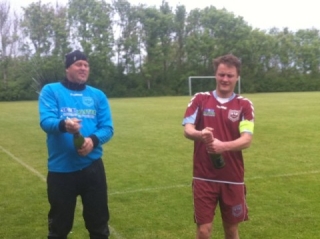 TræningTirsdag og torsdag kl. 18.15 - 20.00 (omklædning 3)TrænerAnders Larsen, tlf. 6071-3961TrænerBent Vestersager, tlf. 2812-188539.min.0-1BK Klitten78.min.0-2BK Klitten82.min.2-1Thomas Smith (uassisteret)86.min.Dang Jensen gult kort29.min.0-1Faster/Hanning60.min.1-1Jaxe Møller (Thomas Hundal)65.min.2-1Thomas Overby (Brian Stage)66.min.Gult kortLars Erik Christiansen80.min.3-1Brian Stage (Dan Larsen)79.min.Rødt kortBo Lægsgaardmin.1-0Vildbjerg SFmin.2-0Vildbjerg SFmin.3-0Vildbjerg SFmin.3-1Daniel Saemala55.min.1-0Brian Stage (uassisteret)59.min.Jonas Sørensen gult kort82.min.Dang Jensen gult kort13.min.1-0Spjald22.min.2-0Spjald46.min.2-1Lars Erik Christiansen (Thomas Smith)75.min.2-2Jonas Lynge (Daniel Saemala)87.min.Gult kort Daniel Saemala15.min.0-1Brian Stage59.min.1-1Snejbjerg63.min.2-1Snejbjerg69.min.3-1Snejbjerg71.min.3-2Simon Lodahl73.min.4-2Snejbjerg80.min.5-2Snejbjerg87.min.6-2Snejbjerg15.min.0-1Daniel Saemala (straffe)34.min.1-1BK Klitten38.min.Gult kort Søren Markvardsen52.min.1-2Daniel Saemala (straffe)62.min.Gult kort Rasmus Andersen62.min.2-2BK Klitten82.min.2-3BK Klitten87.min.Gult kort Daniel Saemala61.min.1-0Faster/Hanning63.min.1-1Rasmus Andersen (Daniel Saemala)86.min.2-1Faster/Hanning52.min.0-1Thomas Smith (Kenneth Fischer)59.min.0-2Benjamin Christensen (Jonas Lynge)64.min.Gult kort Dan Larsen84.min.1-2Ølstrup GU86.min.Gult kort Lars Erik Christiansen21.min.1-0Benjamin Christensen (Daniel Saemala)26.min.2-0Thomas Hundal (Daniel Saemala)27.min.2-1Vildbjerg33.min.3-1Thomas Smith (Simon Lodahl)52.min.3-2Vildbjerg78.min.3-3Vildbjerg88.min.3-4VildbjergGulekortBenjamin Christensen & Daniel Saemala29.min.0-1Rasmus Andersen (Brian Stage)37.min.1-1Hover UIF57.min.2-1Hover UIF (straffespark)79.min.3-1Hover UIF87.min.4-1Hover UIF5.min.1-0Michael Spring (direkte frispark)2.min.1-0Thomas Smith (Daniel Saemala)9.min.2-0Benjamin Christensen (Daniel Saemala)38.min.2-1Jacob Vestergaard Jensen84.min.Gult kort Thomas Smith